Сумська міська радаВиконавчий комітетРІШЕННЯЗ метою належної організації роботи по веденню військового обліку, військовозобов’язаних та призовників, відповідно до методичних рекомендацій академії сухопутних військ Збройних Сил України (м. Львів), відповідно до листів Сумської обласної державної адміністрації від 14.05.2018 №01-49/4624                    та Сумського міського військового комісаріату від 24.05.2018 №2/1718, керуючись пунктом 1 частини другої статті 52 Закону України «Про місцеве  самоврядування в Україні» виконавчий комітет Сумської міської радиВИРІШИВ:1. Внести зміни до рішення виконавчого комітету Сумської міської ради від 20.02.2018 №101 «Про стан ведення військового обліку громадян на території міста Суми у 2017 році та завдання на 2018 рік», а саме: додатки 4 та 5 даного рішення викласти в новій редакції (додатки 1, 2).2. Організацію виконання даного рішення покласти на військового комісара Сумського міського військового комісаріату, керівників підприємств, організацій, установ і навчальних закладів міста незалежно від підпорядкування та форм власності та заступників міського голови згідно з розподілом обов’язків.Міський голова                                                                               О.М. ЛисенкоБрязкун Г.В. 700-510Розіслати: Брязкуну Г.В., Хлопоніну А.І.ЛИСТ  ПОГОДЖЕННЯдо проекту рішення виконавчого комітету Сумської міської ради«Про внесення змін та доповнень до рішення виконавчого комітету Сумської міської ради від 20.02.2018 №101 «Про стан  ведення                   військового обліку громадян на території міста Суми у 2017 році                               та завдання на 2018 рік»Військовий комісарСумського міськоговійськового комісаріату                                                        А.І. ХлопонінНачальник відділу з питань взаємодії з правоохоронними органами та оборонної роботи		                          Г.В. БрязкунЗаступник міського голови з питань діяльності виконавчих органів ради                                                      М.О. ГалицькийНачальника відділу протокольної роботи та контролю                                      Л.В. МошаНачальник правового управління			               О.В. Чайченко	Заступник міського голови, керуючий справами виконавчого комітету	                                                        С.Я. Пак	Проект рішення підготовлено з урахуванням вимог Закону України «Про доступ до публічної інформації» та Закону України «Про захист персональних даних.                                                                                                       _________ Г.В. БрязкунДодаток 1до рішення виконавчого комітетувід                          №                  «Затверджено»Рішенням виконавчого комітетувід                             № ПЛАНпроведення перевірок Сумським міським військовим комісаріатом стану військового обліку в виконавчих органах Сумської міської ради,  комунальних підприємствах та установах Сумської міської ради, підприємствах, установах та організаціях усіх форм власності, навчальних закладах міста Суми на 2018 рікПродовження додаткаПродовження додаткаВійськовий комісар Сумського міського військового комісаріату                                                                  						                       А.І. ХлопонінДодаток 2до рішення виконавчого комітетувід                          №                 «Затверджено»Рішенням виконавчого комітетувід                             № Планпроведення  спільних перевірок виконавчим комітетом Сумської міської ради та Сумським міським військовим комісаріатом стану військового обліку у виконавчих органах Сумської міської ради, комунальних підприємствах та установах, що перебувають у сфері управління Сумської міської ради, на підприємствах, установах та організаціях міста Суми, яким доведені мобілізаційні завдання на особливий період, на 2018 рікЗаступник міського голови з питаньдіяльності виконавчих органів ради                                         М.О. Галицький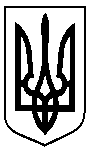 Проект                                          Оприлюднено«__» ______ 2018 р.від                  № Про внесення змін та доповнень до рішення виконавчого комітету Сумської міської ради                                         від 20.02.2018 №101 «Про стан  ведення військового обліку громадян на території 
міста Суми у 2017 році та завдання на 2018 рік»№ппНайменуванняДата проведення перевіркиВідмітка про виконанняПідприємства,  установи та організаціїПідприємства,  установи та організаціїПідприємства,  установи та організаціїПідприємства,  установи та організації1.ТОВ «Маш-сервіс»12.052.КЗК СОР СО Сумський театр драми та музичної комедії                          ім. Щепкіна12.053.ТОВ ВП «Полісан»15.054.ПАТ «Сумський завод «Енергомаш»17.055.ТОВ «Кусум –Фарм»21.056.ПАТ «Сумське машинобудівне науково-виробниче об’єднання»22-25.057.Державна фітосанітарна інспекція Сумської області29.058.ПАТ «Сумиобленерго»31.059.ПАТ «Укртранснафта»03.0910.КЗ СОР Сумський обласний спеціалізований диспансер радіаційного захисту населення07.0911.КЗ СОР Сумське обласне патологоанатомічне бюро10.0912.Сумський обласний клінічний протитуберкульозний диспансер13.0913.КЗ СОР «Сумський обласний кардіологічний диспансер»17.0914.ОКЗ Сумська обласна дитяча стоматологічна поліклініка19.0915.КУ Сумська міська поліклініка №321.0916.Сумська міська стоматологічна поліклініка24.0917.КЗ СОР Сумська обласна стоматологічна поліклініка26.0918.Сумська міська дитяча клінічна лікарня Св. Зінаїди28.0919.Сумський обласний спеціалізований будинок дитини01.1020.КЗ СОР Обласний клінічний перинатальний центр03.1021.КЗ СОР Сумський обласний шкірвендиспансер 05.1022.КЗ СОР Сумська обласна інфекційна клінічна лікарня 
ім. З.Й. Красовицького08.1023.КЗ СОР Сумський обласний центр профілактики і боротьби зі СНІДом10.1024.КЗ СОР Обласний наркологічний диспансер12.1025.КЗ СОР Сумська обласна клінічна лікарня15.1026.КП «Міськводоканал» СМР17.1027.ДП «Мисливське господарство Суми»19.1028.АТЗТ «Сумський фарфоровий завод»19.1029.АТВТ «Суми-Авто»19.1030.ПАТ Автобаза №122.1031.ПАТ Будінмашсервіс22.1032.ПАТ Бурова дільниця22.1033.ПАТ «Укртрансгаз»23.1034.Сумський центр з надання безоплатної вторинної допомоги25.1035.СУБП «Укртехносинтез»25.1036.Філія інституту “Дніпрогідроводгосп”25.1037.КП «Дрібнооптовий»27.1038.КУ «Сумський пологовий будинок №1»27.1039.КЗ СОР Сумський обласний клінічний лікарсько-фізкультурний диспансер»29.1040.ОКЗ «Сумський обласний психоневрологічний диспансер»29.1041.Обласний клінічний госпіталь для інвалідів ВВ30.1042.КУ СОР Сумський обласний центр соціальної реабілітації дітей-інвалідів30.1043.ТОВ НВП «Промтрансенерго»30.1044.Виконавчий комітет Сумської міської ради31.1045.Піщанська сільська рада31.10№п/пНайменуванняДата проведення перевіркиВідмітка про виконання1.ПАТ «Сумихімпром»05-06.09.182.Сумський обласний центр екстреної медичної допомоги та медицини катастроф12.09.183.ПАТ ВЕК «Сумигазмаш»23.10.184.ПАТ «ВНДІ Компрессормаш»23.10.185.Сумська центральна районна лікарня27.10.186.КП «Міськводоканал» Сумської міської ради11.12.187.КП «Шляхрембуд» Сумської міської ради11.12.188.КП «Електроавтотранс» Сумської міської ради11.12.189.Департамент фінансів, економіки та інвестицій Сумської міської ради13.12.1810.Департамент інфраструктури міста Сумської міської ради13.12.1811.Управління «Інспекція з благоустрою міста Суми» Сумської міської ради13.12.1812.ТОВ «Сумська паляниця»14.12.1813.ТОВ «Сумитеплоенерго»14.12.18